Требования к оформлению тезисов МНПК-2020Тезисы доклада должны быть тщательно отредактированы и внимательно вычитаны авторами. Объем текста – не более 4-х печатных страниц, страницы тезисов должны быть заполнены максимально полно – 3 или 4 полных страницы, включая Список использованных источников. Текст тезисов выполняется в редакторе MS Word шрифтом Times New Roman, размер – 16, через интервал 1,15 (использовать множитель), поля со всех сторон по 2 см, формат А4 (21 см × 29,7 см), для последующей возможной печати сборника формата А5 в соответствии с требованиями ГОСТ Р 7.0.7-2009 и СанПиН 1.2.1253-03. Язык: русский или английский.1) УДК (выбирается из он-лайн классификатора, например, http://www.udcsummary.info/php/index.php?lang=ru) размещается в первой строке с выравниванием по левому краю, размер шрифта 14; 2) после пустой строки (14 пунктов) – инициалы (через пробелы после точек) и фамилии авторов, первой (первыми) указывается фамилия автора(авторов)-студента(студентов), аспиранта, молодого ученого, последними – руководителя (руководителей) (курсивом), краткое название вуза (без аббревиатур и кавычек) или организации (организаций), город (на русском языке), E-mail автора (авторов) для переписки, размер шрифта 16, – выравнивание по левому краю; 3) после пустой строки (14 пунктов) – название доклада ЗАГЛАВНЫМИ БУКВАМИ, симметрично по центру, размер шрифта 16; затем – после пустой строки (14 пунктов), с выравниванием по ширине – курсивом краткая аннотация, размер шрифта 14; (без слова Аннотация (Abstract)) из 3–5 предложений, в следующей строке – курсивом (слово Ключевые слова: (Keywords:) прямым шрифтом) ключевые слова, размер шрифта 14; (всё – на русском языке); 4) после пустой строки – идентичные сведения по пунктам 2) и 3) на английском языке;5) после пустой строки – основной текст (абзацный отступ 1,25, размер шрифта 16), выравнивание по ширине (Основные правила набора текста, за исключением размера шрифта и интервалов, – в прилагаемом файле); 6) после текста тезисов доклада (при наличии ссылок в тексте) – Список использованных источников или Список библиографических ссылок (заголовок по центру, прямым шрифтом), размер шрифта 14, оформляется в полном соответствии с требованиями ГОСТ Р 7.0.5-2008 (согласно рекомендациям РИО УрФУ в прилагаемом файле), пример оформления Списка и тезисов приводится ниже; 7) формулы должны быть набраны в Microsoft MathType (не вставлять нередактируемой картинкой!), номер формулы (если формул больше одной) указывается в круглых скобках с правой стороны, а сама формула размещается по центру, латиница – курсивом, греческие символы – прямым шрифтом, индексы и показатели степени – прямым шрифтом (Особенности набора формул в прилагаемом файле); 8) если рисунков и таблиц больше, чем один (одна) – они нумеруются, названия (редактируемые) рисунков и таблиц – по центру, текст и численные значения в таблицах (размер шрифта 14) должны быть редактируемые (не вставлять картинкой!); поясняющие подрисуночные надписи должны быть редактируемые (размер шрифта 14). Надписи, встроенные в рисунки, должны быть тщательно отредактированы, соответствовать рисунку и тексту тезисов докладов;9) номера страниц не ставить, переносы не расставлять; 10) на все рисунки, таблицы и формулы в тексте должны быть ссылки;11) на первой странице – внизу, под чертой знак © Фамилия, инициалы всех авторов (в той последовательности, как и перед заголовком тезисов, на русском языке), год: 2020 (без символа г.); размер шрифта 12.Текст тезисов необходимо проверить самостоятельно на наличие текстовых заимствований через систему Антиплагиат, оригинальность текста должна быть не меньше 65 % (Основные правила цитирования приведены в прилагаемом файле). Оргкомитет оставляет за собой право поверки текстов тезисов на наличие заимствований и отклонение в случае несоответствия этому требованию.Пример оформления тезисов доклада приведен ниже.Тезисы следует прислать на E-mail eef_urfu@mail.ru. Имя файла должно быть следующим: фамилия 1-го автора_(№ секции). Материалы тезисов докладов будут изданы в авторской редакции с редакционной подготовкой к изданию, возможно прохождение редактирования и корректура в РИО УрФУ для присвоения сборнику материалов конференции ISBN. Тезисы должны быть подписаны заведующим кафедрой или руководителем работы (приложить скан 1-й страницы с подписью и расшифровкой в файле с именем: фамилия 1-го автора_подпись) и сопровождаться сведениями обо всех авторах согласно приложенному файлу «Инструкция для предоставления метаданных и текстов, размещаемых в РИНЦ», в файле с именем: фамилия 1-го автора_РИНЦ. Заявка на участие в конференции должна быть направлена одновременно с текстом тезисов доклада, подписана заведующим кафедрой или руководителем работы и содержать: Ф.И.О. авторов, докладчика (докладчиков), наименование доклада, форму участия в конференции (очное – в ZOOM или без представления доклада онлайн), № (название) секции конференции. Сведения о докладчике (участнике конференции) – по Форме 2 (Приложение 2 к Положению об организации и проведении ВСО в УрФУ).Докладчику будет направлено по указанной электронной почте сообщение с датой и временем работы секции конференции и идентификатором конференции на платформе ZOOM, кодом и паролем.Тезисы, не удовлетворяющие в полной мере указанным требованиям, не будут рассматриваться, авторы будут извещены оргкомитетом о причине отказа в публикации. Пример оформления тезисовУДК 624.9И. С. Петров, В. Ю. Балдин Уральский федеральный университет, г. Екатеринбург i.s.petrov@urfu.ruТРЕБОВАНИЯ ПО ОФОРМЛЕНИЮ ДОКЛАДОВ ДЛЯ КОНФЕРЕНЦИИВ работе представлено …. Показано… Проанализировано…. Рассмотрено… Рассчитано… Получено и т. д.Ключевые слова: энергоэффективность; энергопотребление; тепловая защита; ........; .......I. S. Petrov, V. Yu. Baldin Ural Federal University, EkaterinburgREQUIREMENTS FOR TYPOGRAPHY OF REPORTS FOR CONFERENCEThe paper presents... Shown ... Analyzed .... Reviewed ... Calculated ... Received, etc.Keywords: energy efficiency; power usage; thermal protection; .......; .......; ........; .......Как известно, здания (рис. 1) во всем мире являются основными потребителями энергетических ресурсов [1]. Снижение энергопотребления такими объектами …Корректировка этого параметра на 20 % привела к увеличению потребления энергии с расчетных 38 до 56 кВт∙ч/м2 в год.Если рисунок один, то ссылка на рисунок следующим образом: «…на рисунке показано…» Подрисуночная надпись – без «Рис. 1». _____________________________________© Петров И. С., Балдин В. Ю., 2020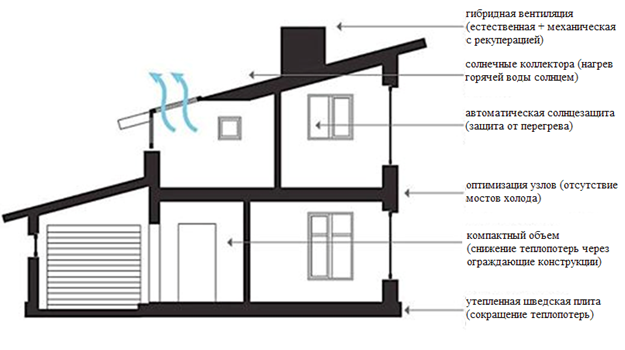 Рис. 1. Основные энергоэффективные решения «Дома А +»Для решения поставленной задачи были приняты теплофизические параметры, которые представлены в табл. 2. Таблица должна следовать за ее упоминанием в тексте. Таблица 2Теплофизические параметры в теплотехнологии горячей прокаткиПримечание: латинские символы – курсивом; греческие буквы, индексы и показатели степени – прямым шрифтом.	Если таблица одна, то ссылка на нее: «…в таблице приведено…» В заголовке не указывается «Таблица 1» или «Таблица», только сам заголовок таблицы.Площадь боковой поверхности цилиндра определяется из соотношения [2]F =,                   (3)где латинские символы – курсивом; греческие буквы, цифры, индексы и показатели степени – прямым шрифтом (размер шрифта 14).Образцовое сопротивление Rо = 0,1 Ом.Тепловой поток определяется по мощности, потребляемой нагреваемым цилиндром:                                                     (4)где Uн – напряжение на нагревателе цилиндра, В; Uо – падение напряжения на образцовом сопротивлении, В.Приведенное уравнение (5) совпадает с расчетным уравнением (3), согласно которому был рассчитан коэффициент теплоотдачи [3].Таким образом, не только в европейских странах, но и в России появляется все больше реализованных проектов энергоэффективных зданий [4, 5], демонстрирующих экономическую привлекательность и экологичность. Особенно интересным этот опыт будет в суровых климатических условиях Урала.Список использованных источниковАнализ и перспектива развития нормативно-технического обеспечения в области энергетической эффективности / Т. В. Иванов, Ю. А. Табунщиков, А. Л. Наумов, А. К. Джанчарадзе. СПб. : Питер, 2013. 176 с.ГОСТ 17441−84. Соединения контактные электрические. Приемка и методы испытаний. Введ. 1986-01-01. М. : Изд-во стандартов, 1984. 20 с.Разборное контактное устройство: пат. на полезную модель 141044 РФ / Мухаметов Р. Р., Перельштейн Г. Н., Сарапулов Ф. Н. Опубл. 27.05.2014, Бюл. № 15.Попырин Л. С., Дильман М. Д. Эффективность технического перевооружения ТЭЦ на базе парогазовых установок // Теплоэнергетика. 2006. № 2. С. 3439.Мансардные окна. URL: http://www.velux.ru/ (дата обращения: 25.10.2020).Стандарт организации ОАО «ФСК ЕЭС» СТО 56947007-33.060.40.045-2010 Руководящие указания по выбору частот высокочастотных каналов по линиям электропередачи 35, 110, 330, 500 и 750 кВ // Россети ФСК ЕЭС : [сайт]. URL: https://www.fsk-ees.ru/upload/docs/56947007-33.060.40.045-2010.pdf (дата обращения: 20.11.2020)Путрик С. Б. Теплообмен при конденсации пара из продуктов сгорания в теплообмениках с большой степенью оребрения : дис. … канд. тех. наук : 05.14.04 / Путрик Сергей Борисович; [Место защиты: Ур. гос. техн. ун-т]. Екатеринбург, 2007. 122 с.Predicting the specific energy consumption of reverse osmosis desalination / A. S. Stillwell, M. E. Webber // Water. 2016. Vol. 8, № 12. P. 601–619. https://doi.org/10.3390/w8120601.Теплофизический параметрЕдиница измеренияЗначение параметраТемпература листа, после чистовой клети, tн°С1000Время охлаждения, τ с1Толщина листа, мм1–3,5Коэффициент теплоотдачи, α Вт/(м2∙°С)19000Плотность стального листа, кг/м37800Теплоемкость стали, сДж/(кг∙°С)678Скорость прокатки, w м/с20